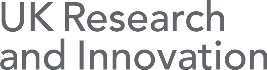 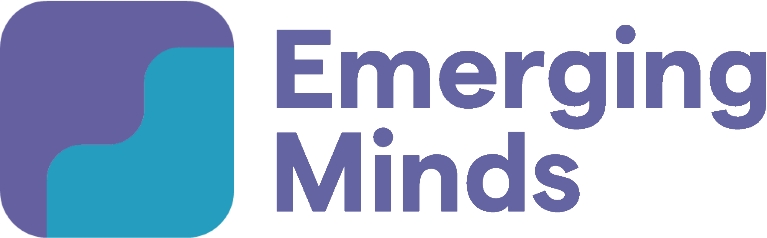 Funding Call Application FormProject TitleTotal funds requested from Emerging MindsTotal cost (Full economic costs) of the projectLead Higher Education Institution for the project(Institution which would receive and manage funding)
Your TeamPlease also include a CV (up to 2 pages) for lead applicant in the final pdf you submit
Please do add additional boxes for any other co-applicants in your team and please include a CV (up to 2 pages) for each co-applicantWe ask that you include any references in the word count please. You can prioritise including references that best support your application and we are happy with references in abbreviated forms.Project informationTell us about the research question/s you will ask in this project. Why are they important and how do they fill a gap in the existing research literature? What do you want to achieve by the end of this project? What are your goals and objectives?What is your project’s start date? (dd/mm/yyyy) 
What is your project’s duration? How will your project help address the priorities of this funding call? In particular, how will you address what stakeholders including young people, parents/ carers and commissioners and policy makers told us was most important to address?Tell us more about your plans? How will you achieve your objectives? This should also include how you will mitigate and manage any risks you anticipate.Please tell us how you will make the most of the potential for meaningful involvement of and collaboration with those with a range of experience and expertise (e.g.: young people, family members and the voluntary & community sector).Project BudgetPlease outline your proposed budget in the table below with an explanation of each area of proposed expenditure. Please include VAT where applicable (e.g.: consultants, equipment or services). Additionally, please add lines to the table as required
Please note carefully – the Financial Considerations within our funding call brief https://emergingminds.org.uk/funding-call-2/SignaturePlease submit your completed application form and any CV documents as applicable as 1 pdf document by email to emergingminds@psych.ox.ac.uk Thursday 16 December 2021 at 9amAll further information about this funding call can be found at https://emergingminds.org.uk/emerging-minds-third-funding-call/Lead ApplicantFull nameRoleDepartmentOrganisationLead applicants must be employed by a UK HEI institutionEmail addressTelephone numberFull postal addressDo you consider yourself to be an Early Career Researcher?
(see FAQs for guidance) Yes 󠄀󠄀				No 󠄀󠄀Do you consider yourself to be an Early Career Researcher?
(see FAQs for guidance) Yes 󠄀󠄀				No 󠄀󠄀Co-ApplicantFull nameRoleOrganisationEmail addressTelephone numberDo you consider yourself to be an Early Career Researcher?
(see FAQs for guidance) Yes 󠄀󠄀				No 󠄀󠄀
Do you consider yourself to be an Early Career Researcher?
(see FAQs for guidance) Yes 󠄀󠄀				No 󠄀󠄀
Co-ApplicantFull nameRoleOrganisationEmail addressTelephone numberDo you consider yourself to be an Early Career Researcher?
(see FAQs for guidance) Yes 󠄀󠄀				No 󠄀󠄀
Do you consider yourself to be an Early Career Researcher?
(see FAQs for guidance) Yes 󠄀󠄀				No 󠄀󠄀
Co-ApplicantFull nameRoleOrganisationEmail addressTelephone numberDo you consider yourself to be an Early Career Researcher?
(see FAQs for guidance) Yes 󠄀󠄀				No 󠄀󠄀
Do you consider yourself to be an Early Career Researcher?
(see FAQs for guidance) Yes 󠄀󠄀				No 󠄀󠄀
(up to 400 words)(Up to 300 words)(Up to 400 words)Up to 400 wordsUp to 400 wordsArea of expenditureDetails and explanationTotal cost(100% of full economic cost)80% of full economic cost (applicable for HEIs)Total cost of the projectTotal cost of the projectTotal cost of the projectOther sources of funding? Please provide details belowOther sources of funding? Please provide details belowOther sources of funding? Please provide details belowTotal requested from the Emerging Minds NetworkTotal requested from the Emerging Minds NetworkTotal requested from the Emerging Minds NetworkI can confirm that I have sent the Award letter template to the relevant research services/ contracts lead at my institution. I can confirm that, if awarded, we would accept the grant on the terms offered.I can confirm that I have sent the Award letter template to the relevant research services/ contracts lead at my institution. I can confirm that, if awarded, we would accept the grant on the terms offered.Signature of Lead Applicant